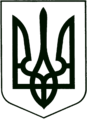 УКРАЇНА
МОГИЛІВ-ПОДІЛЬСЬКА МІСЬКА РАДА
ВІННИЦЬКОЇ ОБЛАСТІВИКОНАВЧИЙ КОМІТЕТ                                                           РІШЕННЯ №41Від 26.01.2023р.                                              м. Могилів-ПодільськийПро затвердження коефіцієнтів співвідношення кількостібезплатних і платних пасажирів на міських та приміських автобусних маршрутах загального користування, що проходять в межах Могилів-Подільської міської територіальної громади на 2023 рік         Керуючись законами України «Про місцеве самоврядування в Україні»,   «Про автомобільний транспорт», рішенням 14 сесії міської ради 8 скликання від 23.12.2021 року №437 «Про затвердження Програми видатків на компенсаційні виплати за пільговий проїзд окремих категорій громадян автомобільним транспортом на міських та приміських автобусних маршрутах загального користування на території Могилів-Подільської міської територіальної громади Могилів-Подільського району Вінницької областіна 2022 – 2024 роки», рішеннями виконавчого комітету міської радивід 17.10.2022 року №363 «Про визначення переможця конкурсу з визначення автомобільного перевізника на міських автобусних маршрутах загального користування №1 та №2 м. Могилева-Подільського», від 02.01.2023 року №1 «Про визначення переможця конкурсу з визначення автомобільного перевізника на приміському автобусному маршруті загального користування Могилів-ПодільськаАС - Серебрія», від 02.11.2022 року №399 «Про призначення тимчасового перевізника з перевезення пасажирів на приміському автобусному маршруті загального користування Могилів-ПодільськаАС - Озаринці», протоколами засідання робочої групи з проведення обстеження пасажиропотоку на міських та приміських автобусних маршрутах загального користування, що проходять в межах Могилів-Подільської міської територіальної громади №1 від 06.01.2023 року та №2 від 23.01.2023 року, з метою ефективного використання коштів бюджету Могилів-Подільської міської територіальної громади Могилів-Подільського району Вінницької області по відшкодуванню витрат, пов’язаних із пільговим перевезенням пасажирів, -                                           виконком міської ради ВИРІШИВ:          1. Затвердити коефіцієнти співвідношення кількості безплатних і платних пасажирів на 2023 рік:          1.1. В автомобільному транспорті загального користування на міськихавтобусних маршрутах загального користування №1 та №2 в розмірі 0,6 згідно з додатком 1.          1.2. В автомобільному транспорті загального користування на приміському автобусному маршруті Могилів-Подільська АС - Серебрія в розмірі 0,7 згідно з додатком 2.          1.3. В автомобільному транспорті загального користування на приміському автобусному маршруті Могилів-Подільська АС - Озаринці в розмірі 1,0 згідно з додатком 3.          2. Управлінню праці та соціального захисту населення міської ради (Дейнега Л.І.):          2.1. Укласти договори на проведення розрахунків по компенсаційним виплатам за пільговий проїзд окремих категорій громадян автомобільним  транспортом на міських та приміських автобусних маршрутах загального користування, що проходять в межах Могилів-Подільської міської територіальної громади.          2.2. При проведенні розрахунків відшкодування витрат перевізнику Могилів-Подільському міському комунальному підприємству «Комбінат комунальних підприємств» за перевезення пільгової категорії громадян враховувати дані коефіцієнти співвідношення з 01.01.2023 року.          3. Контроль за виконанням даного рішення покласти на першого заступника міського голови Безмещука П.О..        Міський голова 				                  Геннадій ГЛУХМАНЮК                                                                                                      Додаток 1                                                                                           до рішення виконавчого                                                                                                                                                                                                       комітету міської ради                                                                                                                                                                                                    від 26.01.2023 року №41   Розрахуноккоефіцієнта співвідношення кількості безплатних і платних пасажирів на міських автобусних маршрутах загального користування №1 та №2 на період з 01.01.2023 р. по 31.12.2023р. К = 2529 : 4301 ≈ 0,6Перший заступник міського голови                                        Петро БЕЗМЕЩУК                                                                                                      Додаток 2                                                                                           до рішення виконавчого                                                                                                                                                                                                       комітету міської ради                                                                                                                                                                                                    від 26.01.2023 року №41   Розрахуноккоефіцієнта співвідношення кількості безплатних і платних пасажирів на приміському автобусному маршруті загального користування  Могилів-Подільська АС - Серебрія на період з 01.01.2023р. по 31.12.2023р.    К = 373 : 518 ≈ 0,7Перший заступник міського голови                                        Петро БЕЗМЕЩУК                                                                                                      Додаток 3                                                                                           до рішення виконавчого                                                                                                                                                                                                       комітету міської ради                                                                                                                                                                                                    від 26.01.2023 року №41   Розрахуноккоефіцієнта співвідношення кількості безплатних і платних пасажирів на приміському автобусному маршруті загального користування  Могилів-Подільська АС - Озаринці на період з 01.01.2023р. по 31.12.2023р. К = 112 : 114 ≈ 1,0Перший заступник міського голови                                        Петро БЕЗМЕЩУК